IntroductionTaking into account the age and interests of the children and the curriculum being covered, school tours will be arranged by St. Joseph’s N.S to present the children with a new environment in which they can observe, investigate and relate their findings to their own environment.  Tours will be arranged at the discretion of the class teacher in consultation with staff and principal.This policy was drawn up in consultation with the staff and circulated to the Board of Management (BoM) and Parents Association for observations and feedback.RationaleThe need for this policy arises due to children being exposed to a wide variety of different experiences while on school outings, and the necessity to have a framework for good practice in place to cover all eventualities.AimsTo ensure all practical possibilities are covered in reducing the exposure of children to risk on outingsTo provide an enjoyable educational experience for all childrenPolicy ContentAs always the class teacher is responsible for his/her class.  However it is school policy to ensure a number of assistants accompany a teacher on trip and assign individual groups of 15 children approximately to individual teachers or parental supervisors. This number varies on the age and needs within a class. No matter what size a class is, there will always be a minimum of 2 adults on each tour. This allows for an adult to accompany an injured child to hospital while leaving another adult with the rest of the class.Tour KitLeaders will take a tour kit on all outings.  These will be available from the office.  The kit will contain;First aid materials, refuse and illness bags, water, kitchen rollOwn mobile phone, umbrellaAny additional medication needed by an individual child (according to our Policy on the Administration of Medicine)CostThe teachers will ensure that the cost of the tour is reasonable and represents value for money.  VenueThe teacher will seek information about the venue, with particular reference to educational opportunities afforded, and services available (phone, toilets, emergency facilities).  Where no mobile phone coverage exist, the leader will have a pre-arranged plan to deal with emergencies.Weather ConditionsParents should be aware of changing weather conditions depending on the time of year. Rain and head gear may be essential for all children and a change of clothes may be necessary, depending on the venue. Parents are responsible for ensuring that sun cream should be applied before children depart on tour/excursion.Equality of AccessClasses may choose a venue suitable for their own level or lower but not from levels above.  Teachers will ensure that venues are suitable for pupils with special needs, physical disabilities or other individual considerations. Teachers should consult with Principal about choice of venue if there are any queries of accessibility for individual children.UniformsTeachers travelling together will decide whether uniforms or tracksuits should be worn by all. Children should never wear name badges in public under Child Protection guidelines.ReportsWhere problems arise either with venue or transport, teachers will report back to the Principal.Conduct on ToursPupils’ behaviour on tours will comply with the standard set down in the School’s Code of Behaviour.  In certain circumstances parents may be asked to agree to a contract on behaviour.  Where it is felt that a child’s conduct would pose a safety risk or inhibit the educational benefit for self or others, the teacher may refuse the child permission to travel. Parents will be advised of this in advance. In the event of a serious breach of the school’s Code of Behaviour, parents will be contacted and requested to bring their child home from the tour destination.School Rules for tours & excursions Children must obey their supervisors & teachers at all timesChildren must remain seated with buckled seatbelt while the bus is in motionChildren are not allowed to eat/drink on the bus nor are they allowed to bring electronic devices with themChildren should not bring money with themChildren must remain with their allocated grouping and supervisor at all timesChildren will line up in their individual groups on disembarking from the busChildren should never attend a bathroom alone.Roll calls/head counts are taken when children return to the bus or centre after each segment of the tourEating chewing gum is not allowed on school tours. While one treat is allowed, this should be at the parent’s discretion. Any foods containing nuts or traces of nuts are not allowed.Safety and SupervisionTeachers will be extra vigilant when taking children out of the school.  Special attention will be paid to – Road Safety, Behaviour on bus, Risks posed by particular venues (e.g. adventure playgrounds, areas of water etc.). Teachers must accompany their class throughout the tour. Shared supervision will allow for teacher’s lunch and toilet breaks.In cases of accident or emergency, a teacher will accompany an injured child to hospital, while the remaining teachers, SNAs & volunteers shall remain with the rest of the children. In the case where there is only one class teacher with accompanying staff member, the staff member will accompany the injured child to hospital while the teacher remains with his/her class in loco parentis. All procedures under our Health & Safety and Critical Incident policies will be adhered too.Informing ParentsTeachers will ensure that Parents are given sufficient notice of;Itinerary & TimetableCostSpecial clothing necessary and packed lunch (no glassware)Success CriteriaPositive experiences for allChildren having a safe enjoyable learning experienceTeacher/Parent SatisfactionRatification & CommunicationThis policy was ratified by the Board of Management on 14th May 2018 and communicated to parents thereafter.Signed: _____________________             Signed:___________________________ (Chairperson of Board of Management)      (Principal)  Date: ______________ 				Date: __________________ APPENDIX 1TOURS CHECKLISTBefore the tour:Venue bookedTransport bookedIndividual parents informed of travelling embargo on disruptive pupilsTimetable organisedParents informed by standard letteritinerarytimetablecostlunch arrangementsclothing necessaryAgreement on;LeaderAcceptable behaviour on bus & in venueDeparture and return timesExtra supervisors (minimum 10:1)Day of Tour*Tour kits are available for each busCheques for venues Check tour kits contain;First aid materials, refuse sacks, illness bags, waterNewspaper/kitchen rollsUmbrella per teacher, directions, correspondence After TourReport back to officeSend thank you cards to parent volunteers etc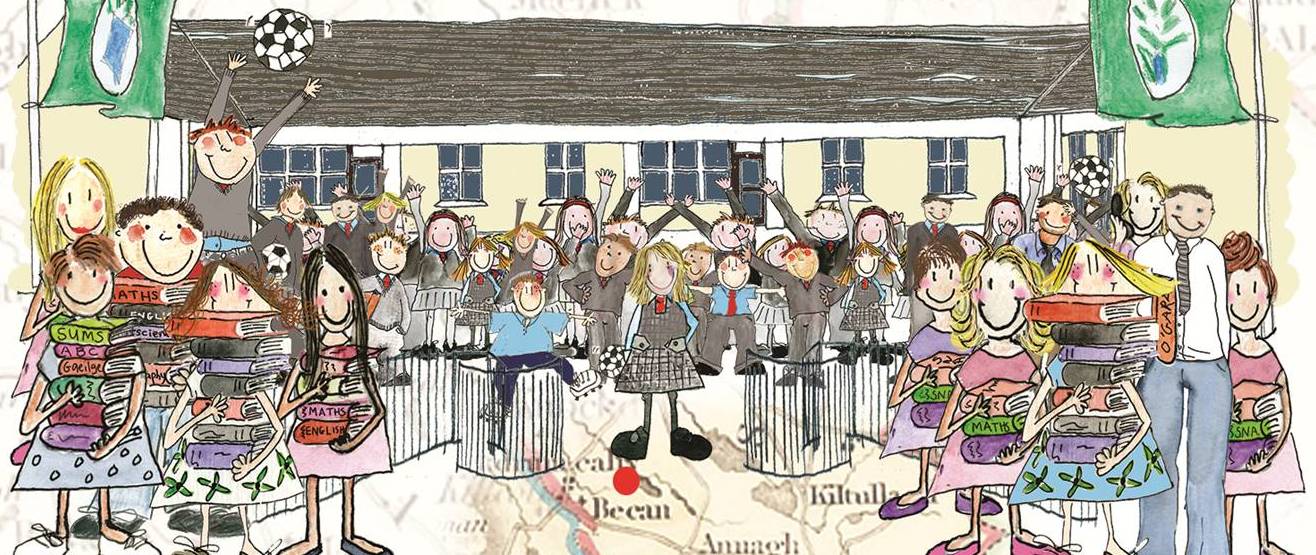 